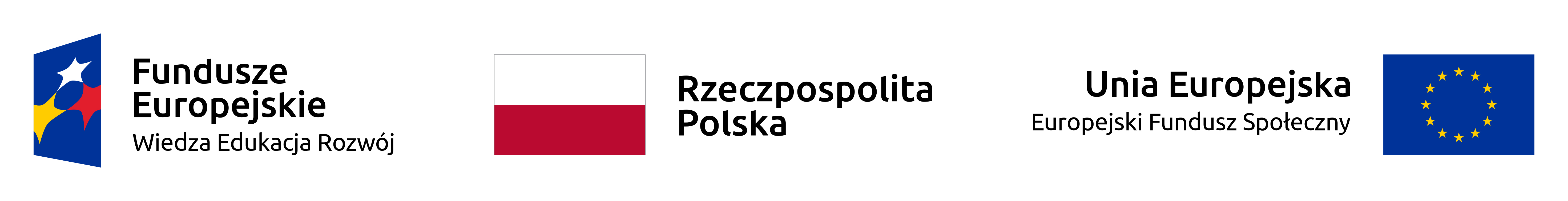 (Pieczęć firmowa wykonawcy)                                                                                                                                                                 Załącznik nr 3Oświadczenie wykonawcyJa/My niżej podpisany/i 1.2.Działając w imieniu i na rzecz
Nazwa Oferenta: Adres Oferenta (wraz z kodem): tel.:	fax.: www:	e-mail: REGON:	NIP:I. W nawiązaniu do Zapytania Ofertowego Związku Rzemiosła Polskiego z dnia 8.07.2019 roku na przygotowanie ekspertyzy pt „Rządowy projekt ustawy o zmianie ustawy o podatku dochodowym od osób fizycznych, ustawy o świadczeniach rodzinnych oraz ustawy o świadczeniach opieki zdrowotnej finansowanych                        ze środków publicznych – ocena wprowadzanych regulacji  prawnych” w związku                 z realizacją projektu pt „Monitorowanie prawa gospodarczego przez organizacje rzemiosła” współfinansowanego ze środków Europejskiego Funduszu Społecznego w ramach Programu Operacyjnego Wiedza Edukacja Rozwój 2014-2020, oś priorytetowa: II Efektywne polityki publiczne dla rynku pracy, gospodarki i edukacji, działanie: 2.16 Usprawnienie procesu stanowienia prawa (nr umowy POWR.02.16.00-00-0031/16-00) .Oświadczam/myże pomiędzy składającym ofertę a Zamawiającym – Związkiem Rzemiosła Polskiego -  nie występują poniższe powiązania:uczestnictwo w spółce jako wspólnik spółki cywilnej lub spółki osobowej;posiadanie udziałów lub co najmniej 10% akcji;pełnienie funkcji członka organu nadzorczego lub zarządzającego, prokurenta, pełnomocnika;pozostawanie w związku małżeńskim, w stosunku pokrewieństwa lub powinowactwa w linii prostej, pokrewieństwa lub powinowactwa w linii bocznej do drugiego stopnia lub w stosunku przysposobienia, opieki lub kurateli.…………………., dn. ……………………..                        ( miejscowość )...............................................................................	                                                                                                                                                                                 Pieczęć  i podpis/podpisy osób upoważnionych                                                                                                          